Haralambos Kritzas dirigió el equipo del Museo Epigráfico de Atenas que dató el estilo de escritura, para lo que se basó en el estudio del texto (H) considerando detalles como los siguientes:, pi, tiene patas de distinta longitud: segunda mitad del siglo II a.C.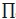 , sigma, los dos trazos no horizontales en ángulo: II a.C (final) ó I a.C.(inicio).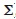 , mu, tiene los dos trazos no verticales sino en ángulo: segunda mitad del II a.C. Sin embargo hay una M con los trazos verticales.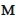 , upsilon, tiene la línea vertical corta: segunda mitad del siglo II a.C.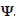 , alpha, posterior a Alejandro Magno (300 a.C.).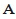 , zeta, tiene es como I con largas lineas horizontales: siglo II a.C.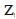 , omega, no como : siglo II a.C.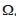 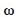 , beta, círculos superior e inferior distintos: antigua.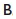 , omicron, muy pequeña: antigua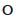 , theta, tiene una línea corta en el centro y en un caso un punto: siglo II a.C.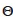 , phi, es como un arco: antigua.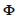 , xi, linea central corta: antigua.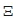 Fruto de todas sus investigaciones, los especialistas en epigrafía concluyeron que la fecha más probable de fabricación del instrumento es entre 150-100 a.C.